РЕШЕНИЕ		                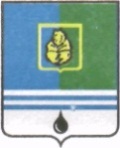 ДУМЫ ГОРОДА КОГАЛЫМАХанты-Мансийского автономного округа - ЮгрыОт «03»  сентября 2014 г.                                                                           №451-ГДО присвоении почетного звания«Почетный гражданин города Когалыма»В соответствии с решением городской Думы от 28.12.2004 № 148-ГД «О наградах и почетных званиях города Когалыма», рассмотрев представленные ходатайства, Дума города Когалыма РЕШИЛА:Присвоить почетное звание «Почетный гражданин города Когалыма»:1.1. Ветштейн Валентине Васильевне, председателю городской общественной организации «Союз пенсионеров и ветеранов города Когалыма» за многолетний добросовестный труд, выдающиеся заслуги           в общественной деятельности, большой вклад в формирование и реализацию социальной политики города Когалыма;1.2. Мартыновой Ольге Валентиновне, заместителю главы Администрации города Когалыма за многолетний добросовестный труд, значительный вклад в развитие образования, культуры, спорта и молодежной политики города Когалыма, плодотворную деятельность, направленную на решение городских проблем.2. Опубликовать настоящее решение в официальном источнике опубликования.Глава города Когалыма				                  Н.Н.Пальчиков